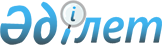 О внесении изменения в приказ Министра труда и социальной защиты населения Республики Казахстан от 30 июля 2019 года № 388 "Об утверждении Единого тарифно-квалификационного справочника работ и профессий рабочих (выпуск 3)"Приказ Министра труда и социальной защиты населения Республики Казахстан от 18 апреля 2022 года № 126. Зарегистрирован в Министерстве юстиции Республики Казахстан 21 апреля 2022 года № 27701
      ПРИКАЗЫВАЮ:
      1. Внести в приказ Министра труда и социальной защиты населения Республики Казахстан от 30 июля 2019 года № 388 "Об утверждении Единого тарифно-квалификационного справочника работ и профессий рабочих (выпуск 3)" (зарегистрирован в Реестре государственной регистрации нормативных правовых актов под № 19169) следующее изменение:
      в Едином тарифно-квалификационном справочнике работ и профессий рабочих (выпуск 3), утвержденном указанным приказом:
      в параграфе 360:
      пункт 781 изложить в следующей редакции:
      "Должен знать:
      устройство и технические характеристики обслуживаемого экскаватора-погрузчика;
      принцип работы механического, гидравлического и электрического оборудования;
      основные сведения открытых горных работ;
      назначение и принцип работы средств измерений и автоматических устройств;
      порядок производства транспортных трубоукладочных работ;
      способы экскавации грунтов различной категории при разной глубине забоя;
      порядок экскавации грунтов с соблюдением заданных профилей и отметок;
      виды быстроизнашивающихся деталей и узлов, порядок их замены;
      причины возникновения неисправностей и способы их устранения;
      устройство экскаватора-погрузчика и аккумуляторных батарей;
      способы погрузки и выгрузки грузов на всех видах транспорта;
      порядок подъема, перемещения и укладки грузов;
      порядок дорожного движения, движения по территории предприятия и пристанционным путям;
      применяемые сорта горючих и смазочных материалов;
      наименования основных материалов аккумуляторного производства;
      порядок обращения с кислотами и щелочами.
      Примечания:
      необходимо иметь квалификацию по 2 профессиям (машинист экскаватора и водитель погрузчика);
      квалификационный разряд устанавливается по основной работе с учетом наибольшего удельного веса выполняемых им работ.
      При управлении одноковшовыми экскаваторами с ковшом вместимостью до 0,15 метров кубических и при работе на тракторном погрузчике мощностью до 73,5 киловатт (до 100 лошадиных сил) – 4 разряд;
      при управлении одноковшовыми экскаваторами с ковшом вместимостью свыше 0,15 до 0,4 метров кубических, роторными экскаваторами (канавокопатели и траншейные) производительностью до 1000 метров кубических в час и при работе на тракторном погрузчике мощностью свыше 73,5 киловатт (свыше 100 лошадиных сил), при работе на погрузчике мощностью до 147 киловатт (до 200 лошадиных сил) с использованием его в качестве бульдозера, скрепера, экскаватора и различных машин – 5 разряд;
      при управлении одноковшовыми экскаваторами с ковшом вместительностью свыше 0,4 до 1,25 метров кубических (исключительно), роторными экскаваторами до 2500 метров кубических в час (исключительно) и при работе на погрузчике мощностью свыше 147 киловатт (свыше 200 лошадиных сил) до 200 киловатт (до 250 лошадиных сил) с использованием его в качестве бульдозера, скрепера, экскаватора и иных различных машин – 6 разряд;
      при управлении одноковшовыми экскаваторами с ковшом вместимостью от 1,25 до 4 метров кубических, роторными экскаваторами производительностью от 2500 до 4500 метров кубических в час (исключительно), планировщиками (типов "УДС-110", "УДС-117") на шасси автомобиля для рытья траншей при устройстве сооружений методом "стенка в грунте" глубиной от 20 до 40 метров (исключительно) и при работе на погрузчике мощностью свыше 200 киловатт (свыше 250 лошадиных сил), оборудованном сложной электронной системой управления, телескопической или фронтальной стрелой и предназначенном для погрузки-выгрузки крупнотоннажных контейнеров – 7 разряд;
      при управлении одноковшовыми экскаваторами с ковшом вместимостью от 4 до 9 метров кубических (исключительно), роторными экскаваторами производительностью от 4500 и более метров кубических в час, планировщиками (типов "УДС-110", "УДС-114") на шасси автомобиля для рытья траншей при устройстве сооружений методом "стенка в грунте" глубиной 40 и более метров – 8 разряд.".
      2. Департаменту труда и социального партнерства Министерства труда и социальной защиты населения Республики Казахстан в установленном законодательством Республики Казахстан порядке обеспечить:
      1) государственную регистрацию настоящего приказа в Министерстве юстиции Республики Казахстан;
      2) размещение настоящего приказа на интернет-ресурсе Министерства труда и социальной защиты населения Республики Казахстан после его официального опубликования;
      3) в течение десяти рабочих дней после государственной регистрации настоящего приказа в Министерстве юстиции Республики Казахстан представление в Департамент юридической службы Министерства труда и социальной защиты населения Республики Казахстан сведений об исполнении мероприятий, предусмотренных подпунктами 1) и 2) настоящего пункта.
      3. Контроль за исполнением настоящего приказа возложить на первого вице-министра труда и социальной защиты населения Республики Казахстан Сарбасова А. А.
      4. Настоящий приказ вводится в действие по истечении десяти календарных дней после дня его первого официального опубликования.
      "СОГЛАСОВАН"Министерство образования и наукиРеспублики Казахстан
      "СОГЛАСОВАН"Министерство индустриии инфраструктурного развитияРеспублики Казахстан
					© 2012. РГП на ПХВ «Институт законодательства и правовой информации Республики Казахстан» Министерства юстиции Республики Казахстан
				
      Министр трудаи социальной защиты населенияРеспублики Казахстан 

Т. Дуйсенова
